O 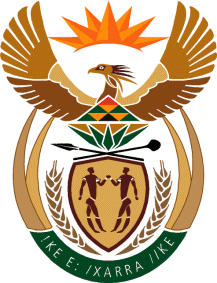 MINISTRYINTERNATIONAL RELATIONS AND COOPERATION undertaken   	REPUBLIC OF SOUTH AFRICANATIONAL ASSEMBLYQUESTION FOR WRITTEN REPLY Date of Publication: 26 August 2022Ministry: 2 September 2022Reply date: 09 September 20222672. Mr M S Mabika (DA) to ask the Minister of International Relations and Cooperation:On what date did she last attend a meeting outside the structures of the Government to determine the deployment of personnel in public sector positions;Whether any appointments to public sector positions were discussed and determined during her appearance at any forum that is private and external to the structures of the Government; if not, what is the position in this regard; if so, what (a) are the details on which appointments were discussed and (b) other government matters were discussed during her last meeting at any such forum?  NW3191EReply:I have not attended any outside meeting of the type described in the question;I have not had any meeting to discuss these matters outside my department.